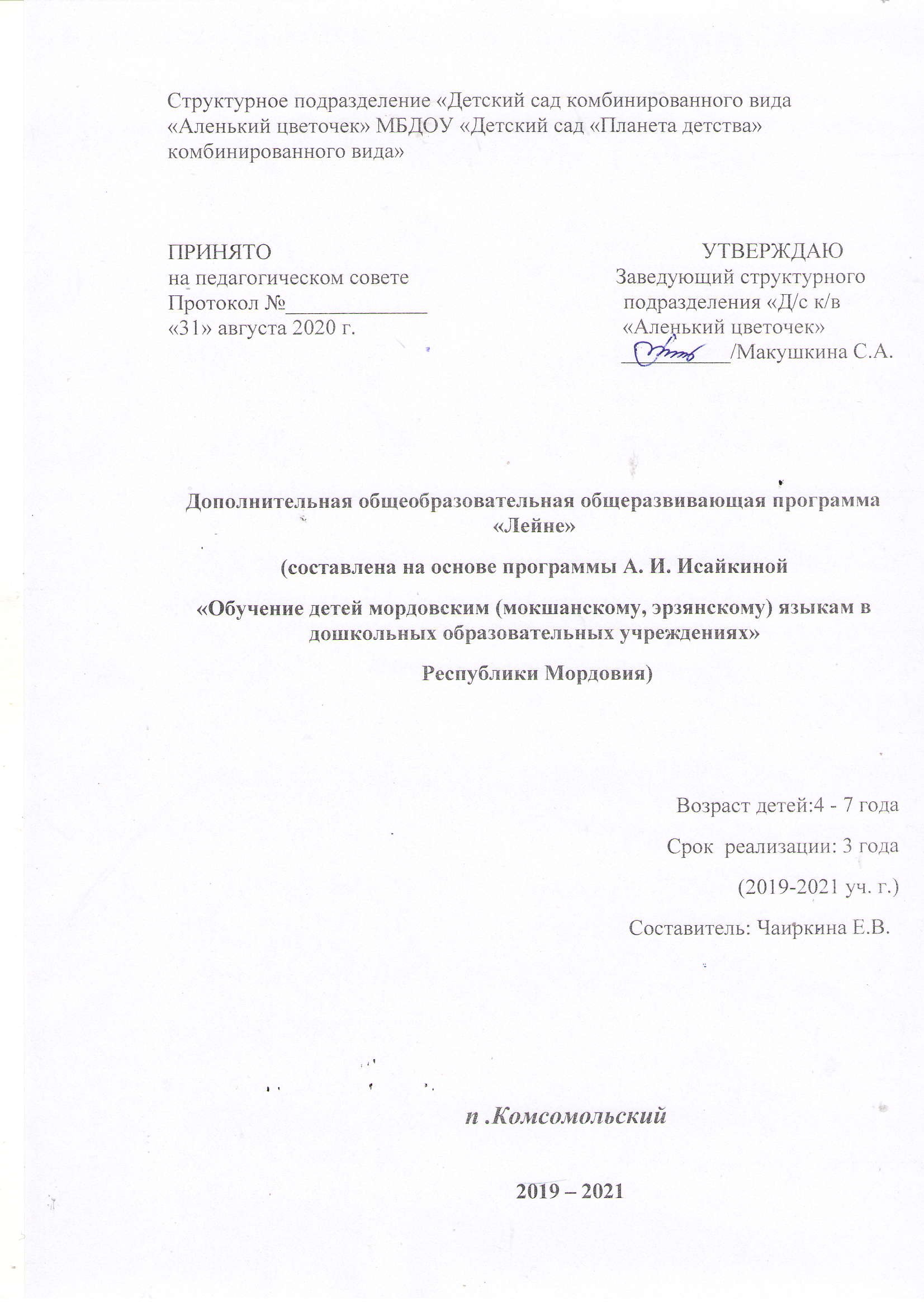                                               СодержаниеПояснительная записка ...............................................................3.Актуальность...................................................................................3Новизна..............................................................................................3Педагогическая целесообразность.................................................4Цели программы…...........................................................................4Возраст детей, участвующих в реализации программы...........4Сроки реализации программы.........................................................4Формы и режим занятий................................................................4Этапы реализации программы.......................................................5Задачи программы.............................................................................5Методы................................................................................................6Принципы............................................................................................6Формы подведения итогов реализации программы......................7Ожидаемый результат......................................................................7Учебно - тематический план………………………………………7Методическое обеспечение программы...........................................10Список литературы.............................................................................11Пояснительная запискаОдна из важнейших проблем современного образования – переход к культуробразующей системы преподавания, цель которой в формировании гармонически развитой личности. Большую роль в накоплении культурного базиса ребенка играет приобретение знаний по национальной культуре. О какой гармонии развития личности может идти речь, если человек, будущий взрослый член общества, забыл свои исторические корни, национальную культуру. И даже если этот человек другой национальности, но живет на этой земле, ему просто необходимо знать, кем и чем славится этот край. Роль детского сада в этом длительном процессе особенно велика. Именно до школы необходимо начать изучение языка, фольклора, национальной литературы и искусства, закладывая тем самым основу духовной культуры.Актуальность: каким мы хотим видеть наше будущее, во многом зависит от нас и от тех принципов, которые мы заложили в сознание детей. Каков человек, такова его деятельность, таков и мир, который он создает вокруг себя.Что характеризует человека прежде всего? Конечно же, его культура. Это понятие включает в себя духовность и нравственность, цивилизованность и образованность.В последнее время стало актуальным – обучение детей мордовскому языку не только в школе, но и в дошкольных учреждениях республики Мордовия.Образовательная программа «Обучение детей мордовскому языку в дошкольных учреждениях республики Мордовия» и примерный региональный модуль программы дошкольного образования «Мы в Мордовии живем» ориентирован на восприятие и предназначен для детей 4 – 6 лет, на пробуждение у ребенка интереса и стремления к обучению на мордовском языке.Язык - уникальное достояние человечества. Изучение родного языка способствует сохранению национально – культурной идентичности и самобытности этносов.Провозглашение мордовских языков наряду с русским, значительно повысило статус, что дало возможность обучать детей языку и как родному, и как государственному языку республики, начиная с дошкольного возраста. Обучение дошкольников второму языку имеет большое значение для воспитания подрастающего поколения.Программа ориентирована на воспитание ребенка в традициях народной культуры, языка, любви к нему.Новизна.Новизна программы в том, что детей обучают мордовскому языку, из года в год, последовательно, систематически, что дает возможность детям понять разговорную речь. Эта программа является образовательной, так как в доступной форме позволяет детям разного возраста получить полноценные знания мордовского языка.Участие родителей в этом процессе считается обязательным. Родители могут принимать активное участие в фольклорных праздниках, проводимых в творческом объединении (дети – педагоги – родители)Педагогическая целесообразность: приобщение детей к культуре мордовского (эрзя)народа, формирование у детей положительного отношения. Развитие языковых способностей у детей: память, внимание, речевой слух, владение любимыми произносительными навыками, воспитание у детей чувства принадлежности к определенному языковому и культурному сообществу, воспитывать детей на лучших образцах мордовской народной культуры.Культура народа включает в себя духовность и нравственность, цивилизованность и образованность. Каждая нация - неповторимая культура, история, традиции и конечно, язык. Язык – уникальное достояние человечества. Без языка не существовал бы мир. На языке мы думаем, общаемся, творим. В языке передаются все особенности образа жизни народа. Изучение родного языка способствуют сохранению национально – культурной идентичности и самобытности.В нашем детском саду создан кружок «Лейне» по обучению детей мордовскому (эрзя) языку. План кружка «Лейне» разработан с использованием следующего программно - методического обеспечения: «Обучение детей мордовским (мокшанскому, эрзянскому) языкам в дошкольных образовательных учреждениях Республики Мордовия» А.И.Исайкина, региональный образовательный модуль дошкольного образования «Мы в Мордовии живем»/авт. О. В. Бурляева , Л.П. Карпушина, Е.Н. Киркина и др.Главной целью кружка является: приобщение детей к национальной культуре мордовского народа, активизация познавательного интереса к обучению мордовского (эрзя) языка.- Пробудить у детей интерес и стремление к общению на мордовском языке, создать настрой для дальнейшего его изучения.- Воспитывать детей в духе уважения к мордовскому народу, истории и культуре.- Узнавать слова и понимать их значение.Возраст детей, участвующих в реализации программы кружка.Данная программа предназначена для детей 4-7 лет,не владеющих мордовским языком.Сроки реализации программы.Программа кружка «Лейне» рассчитана на 3 года ( средний, старший, подготовительный дошкольный возраст). Списочный состав кружка 12 детей.Форма занятий: беседы, практические занятия, сюжетно-ролевые игры, подвижные игры, театрализованные представления.Режим занятий: Занятия проводятся 1 раз в неделю, вторник -15.40 - 16.00, с октября по май.Этапы реализации рабочей программы:1 этап - подготовительный. Информирование родителей по дополнительному образованию (заявления от родителей, консультации, памятки, индивидуальные беседы).2 этап - основной. Первый год обучения для детей дошкольного возраста 4-7 лет – это этап «знакомства» с мордовским (эрзя) языком.- введение и активизация новых слов, проверка усвоения новых слов;- введение новой типовой конструкции (типового предложения). Задача – обеспечить четкое понимание детьми смысла, функции данной конструкции, использование ее в той или иной ситуации (Монь ули…). Объяснение различных конструкций, с применением средств наглядности (показ предмета, действия, картинки). Перевод на русский язык.3этап – заключительный (работа родителей совместно с детьми).Оформление тематических выставок, выставок детских работ по художественному творчеству (аппликация, рисование), проведение викторин, подвижных игр, оформление книжки – малышки, проведение мониторинга.Задачи программы:Образовательные:· Дать детям представление о языке.· Формировать познавательный интерес к языку, литературе народов, проживающих в Мордовии.· Формировать национальное самосознание детей, уважение к своему народу.Развивающие:· Развивать индивидуальные способности детей, самостоятельность, инициативу.Воспитательные:· Формирование чувств сопричастности к достижениям земляков в области культуры.· Воспитание патриотизма, уважение к культурному прошлому Мордовии и России.Начинается обучение с воспитания устойчивого интереса к языку. Ведь то, что интересно, усваивается лучше, прочнее и глубже. Этому способствует игра, создание игровых ситуаций. Общение организуется в играх, игровых ситуациях, в которых дети получают информацию об игрушках, о себе, о товарищах в группе, о сказочных героях.Программа рассчитана на проведение занятий 1 раз в неделю по 20 минут в средней группе, по 25 минут в старшей группе, по 30 минут в подготовительной к школе группе. Обучение предлагается проводить в устной форме на занятиях, и в процессе общения с детьми вне занятий (режимных моментах), а также при организации различных утренников, мероприятий. Для успешной реализации программы в группе создана предметно - развивающая среда для обучения детей мордовскому языку: мини - музей народного творчества, альбомы и папки - раскладушки о достопримечательностях Республики Мордовия, о знаменитых людях Мордовии и т.д. Самыми важными при обучении мордовскому языку являются первые занятия с детьми, когда воспитатель создает эмоциональный настрой у детей, прививает интерес к изучению языка. Работу надо начинать с активного усвоения слов эрзянской речи устной речи в игровых и учебных ситуациях по темам: «Мы знакомимся», «Моя семья», «Игрушки» и т.д.Знакомство с мордовским языком начинается с разучивания слов-приветствий. Воспитатель здоровается с детьми на русском зыке, потом повторяет на мордовском языке. При знакомстве детей с мордовскими названиями домашних и диких животных, птиц, организуются различные игровые ситуации и разучиваются игры. Для закрепления названий животных на мордовском языке сначала разучиваются и инсценируются сказки на русском языке, а после этого предлагается инсценировать сказку, называя животных на мордовском языке.Методы, используемые для реализации работы кружка:· Наглядные методы:Ø экскурсии, целевые прогулки;Ø наблюдения;Ø показ сказок (педагогом, детьми);Ø рассматривание книжных иллюстраций, репродукций;Ø проведение дидактических игр.· Словесные методы:Ø чтение литературных произведений;Ø беседы с элементами диалога, обобщающие рассказы воспитателя.· Игровые методы:Ø проведение разнообразных игр (малоподвижных, сюжетно – ролевых, дидактических, игр - драматизаций и др.);Ø загадывание загадок.Практические методыØ организация продуктивной деятельности детей;Ø оформление мордовского уголкаØ постановка сказок, отрывков литературных произведений;Ø изготовление с детьми наглядных пособий.Принципы:-Коммуникативной направленности - выдвигающий мысль о том, что овладеть каким-либо видом речевой деятельности можно лишь выполняя этот вид деятельности, т.е. научиться говорить - говоря, слушать - слушая.- Интеграции - в процессе обучения какому-либо аспекту или виду речевой деятельности мы интегрируем и формируем все остальные аспекты и виды деятельности.- Дифференциации - использование особых технологий, лежащих в основе формирования каждого отдельного языкового и речевого навыка.- Игровой основы обучения. Игра - это главный мотивационный двигатель ребенка, который обеспечивает готовность к общению на языке. Именно игровая методика определяет основной принцип обучения неродному языку в детском саду.Формы проведения итогов реализации программы:- проведение выставок детских работ;-проведение конкурсов;- составление мини рассказа о себе.Ожидаемые результаты:- рассказывать о себе(как зовут, сколько лет, кто у него в семье);- знать 1-2 стихотворения, песенку, считалку, загадки;- уметь понитать обращенную к ним речь в рамках предусмотренного программой языкового материала;- уметь считать до 5.Учебный план занятий кружка «Лейне» Сентябрь - адаптационный период и занятия не проводятся.Май - занятия не проводятся с целью снижения нагрузки и в связи с подведением итогов.Учебно-тематический план1-го года обученияУчебно-тематический план2-го года обученияУчебно-тематический план3-го года обучения                     Методическое обеспечение программыСписок использованной литературыИсайкина, А. И. Обучение мордовским (мокшанскому, эрзянскому) языкам в дошкольных образовательных учреждениях Республики Мордовия: программа и методические рекомендации / А. И. Исайкина. – Саранск: Некоммерческая ассоциация «Поволжский центр культур финно-угорских народов» ; М-во Республики Мордовия, МРИО, 2007. – 64 с. Валдоня: Программа и метод.рекомендации: Для дошк. образов.учрежденийРесп. Мордовия/ М-во образов. Респ. Мордовия.-Саранск:2001. Хрестоматия к программе «Валдоня» Пособие для дошк. образов. учреждений Р М   Авт- сост. Е.Н. Киркина- Саранск: Мордов. кн. изд-во, 2004гМы в Мордовии живем: пример.регион. модуль программы  дошк. образования  О.В. Бурляева и др. Саранск: Мордов. кн. изд-во, 2011Лисьмаприне: Вишкинетненьтуртов хрестоматия. / Сост. А. И. Брыжинский. – Саранск :Мордов. кн. изд-во, 1993. – 208 с. Алешина Н. В. «Знакомим дошкольников с родным городом», М. 1998г.«Мордовские народные игры» // Методические рекомендации для воспитателей детских дошкольных учреждений, Саранск, 1993г.Количество занятий в неделюКоличество занятий в  месяцКоличество занятий в   год1429№Тема занятийКоличество часов1.Мы знакомимся32.Моя семья33.Игрушки34.Овощи и фрукты35.Цвет36.Части тела37.Домашние животные и птицы28.Дикие животные39.Пища и посуда310.Зима 311.Весна312.Одежда и обувь3Повторение пройденного материала4№Тема занятийКоличество часов1.Детский сад32.Моя группа33.Моя семья34.Овощи и фрукты45.Осень36.В столовой37.Новый год38.Мой день39.Зима .Зимние забавы.310.Магазин311.Счет 1-10212.Повторение4№Тема занятийКоличество часов1.В детском саду (мои игрушки, наша группа)32.Семья. Профессии.33.Одежда (ателье). Изготовление одежды.34.Части тела. Личная гигиена.45.Звери и птицы.36.Овощи и фрукты. Сервировка стола47.Город. 38.Дни недели39.Времена года410.Огород411.Весна412.Лето313Повторение5ВидТематика1. Картины  - Времена года  - Моя семья   - Домашние животные  - Дикие животные  - Народный  костюм 2. Дидактический материал к играм  - Овощи, муляжи овощей  - Фрукты, муляжи фруктов - маски зверей 3. Технические средства  - Магнитофон  -Аудиокассета "Мордовские напевы"4.Игрушки  -Кукла «Мордовочка»  -Сказочные герои  - Игрушки звери